Vážená paní, vážený pane,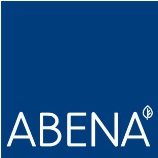 dovolujeme si Vás pozvat na odbornou konferenci, která se uskuteční: 17. – 18. 10. 2019 Ledeč nad Sázavou (Konferenční hotel LUNA)PROGRAMPřesný časový harmonogram obdržíte při registraci.17. 10. 2019 – čtvrtek8:30 	Registrace účastníků9:00	ZahájeníIng. P. Babinec, O. ŠodkováKomplexní péče o pacienta s inkontinencíPhDr. J. Tinka, Ph.D.Agresivní chování a jeho zvládáníMUDr. R. Uzel, CSc.Ekonomie sexuPhDr. K. Maloň FriedlováMožnosti uplatnění konceptu Bazální stimulace v psychiatrickém ošetřovatelství17:30	Ukončení pracovního programu19:00 	Večeře, společenský večer18. 10. 2019 – pátek8:00 	Snídaně9:00	Workshop10:00	DiskuseVěříme, že Vás tato akce osloví a potvrdíte svou účast vyplněním a zasláním návratky do 11. 10. 2019 na adresu: UNTRACO, v.o.s.; paní Marcela Janošcová; Slavíkova 6139/18c; 708 00 Ostrava-Poruba. Máte možnost využít rovněž elektronickou formu návratky, kterou naleznete na www.abena.cz – sekce semináře – informace pro účastníky.ÚČASTNICKÝ POPLATEK 500 Kč (zahrnuje ubytování, stravování, odborný program). Poplatek je nutno uhradit předem na účet č.: 174182406/0300; variabilní symbol 181019, do „Poznámky pro příjemce“ uveďte jméno a příjmení plátce a název zařízení, např. Marie Nováková, DPS xxx.Poplatek je možno uhradit i z bonusu ABENA.Uzávěrka plateb a termín pro vyřízení žádosti o čerpání z bonusu: 11. 10. 2019ÚČASTNICKÝ POPLATEK JE NEVRATNÝ!Místo konání semináře:Konferenční hotel Luna, Kouty 77, Ledeč nad Sázavou, 58401https://www.hotelluna.cz , GPS: 49°38’18″N; 15°17’57″EUpozornění: pro zajištění co nejlepších podmínek pro diskusi a doprovodný program musíme omezit maximální počet účastníků na 60 osob. K dispozici máme pouze 2 a více lůžkové pokoje!Dotazy směrujte na: Ing. Tomáš Oborný, MBA; GSM: +420 737 208 127; e-mail: oborny@untraco.cz.